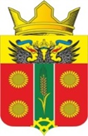 АДМИНИСТРАЦИЯИСТОМИНСКОГО СЕЛЬСКОГО ПОСЕЛЕНИЯАКСАЙСКОГО РАЙОНА РОСТОВСКОЙ ОБЛАСТИПОСТАНОВЛЕНИЕ08.07.2021    		                 х. Островского                                          № 112В соответствии с постановлением Правительства Ростовской области 
от 22.03.2013 № 165 «Об ограничении в Ростовской области роста размера платы граждан за коммунальные услуги», распоряжением Губернатора Ростовской области от 08.12.2020 № 75 «Об утверждении предельных (максимальных) индексов изменения размера вносимой гражданами платы за коммунальные услуги в муниципальных образованиях Ростовской области на 2021 год», на основании постановления Региональной службы по тарифам Ростовской области от 18.12.2020 № 54/27 «О корректировке долгосрочных тарифов на тепловую энергию, поставляемую АО «Донэнерго» (ИНН 6163089292), филиал «Тепловые сети», потребителям, другим теплоснабжающим организациям Ростовской области на 2021 год», в целях ограничения роста платы граждан за тепловую энергию по Истоминскому сельскому поселению Аксайского района,ПОСТАНОВЛЯЮ:1. Установить уровень платежей и размер платы граждан на период с 01.07.2021 по 31.12.2021 за тепловую энергию, поставляемую АО «Донэнерго», филиал «Тепловые сети», Аксайский район тепловых сетей, согласно приложению.2. Возмещение АО «Донэнерго», филиал «Тепловые сети», Аксайский район тепловых сетей части платы граждан за тепловую энергию в объеме свыше установленных индексов максимального роста размера платы граждан за коммунальные услуги осуществляется посредством предоставления субсидий за счет средств областного бюджета, бюджета Аксайского района и бюджета Истоминского сельского поселения в пределах бюджетных ассигнований, выделенных на эти цели на текущий финансовый год.3. Настоящее постановление вступает в силу после его официального опубликования в информационном бюллетене Администрации Истоминского сельского поселения «Вестник», применяется к правоотношениям, возникшим с 01.07.2021, и действует по 31.12.2021.4. Постановление подлежит официальному опубликованию в информационном бюллетене Администрации Истоминского сельского поселения «Вестник», размещению на официальном сайте Администрации Истоминского сельского поселения в информационно-телекоммуникационной сети «Интернет».5. Контроль за исполнением постановления возложить на Заместителя главы Администрации Истоминского сельского поселения Кудовба Д.А.Глава Администрации Истоминского сельского поселения				        О.А. КалининаПостановление вносит отдел по имущественными земельным отношениям, ЖКХ, благоустройству                                                                                                                                                             архитектуре и предпринимательству                                                                                         Уровень платежей и размер платы гражданза тепловую энергию, поставляемую АО «Донэнерго»,филиал «Тепловые сети», Аксайский район тепловых сетейна период с 01.07.2021 по 31.12.2021Глава Администрации Истоминского сельского поселения				             О.А. КалининаОб ограничении размера платы граждан за тепловую энергию, поставляемую АО «Донэнерго», филиал «Тепловые сети», Аксайский район тепловых сетей, во втором полугодии 2021 годаПриложениеПриложениеПриложениек постановлению Администрации Истоминскогосельского поселенияк постановлению Администрации Истоминскогосельского поселенияк постановлению Администрации Истоминскогосельского поселенияк постановлению Администрации Истоминскогосельского поселенияк постановлению Администрации Истоминскогосельского поселенияк постановлению Администрации Истоминскогосельского поселенияк постановлению Администрации Истоминскогосельского поселенияот08.07.202121№112№ п/пНаименование поселенияУровень платежей (%)Размер платы граждан (руб./Гкал.) (с НДС);1Истоминское сельское поселение92,89612908,01